INDICAÇÃO NºAssunto: Solicita o nivelamento e cascalhamento da Rua Eloy Franco Penteado – Summertime.Senhor Presidente,INDICO ao Sr. Prefeito Municipal, nos termos do Regimento Interno desta Casa de Leis, que se digne V. Ex.ª determinar Secretaria de Obras e Serviços Públicos que execute o nivelamento e cascalhamento da Rua Eloy Franco Penteado – Summertime, pois esta difícil o trafego devido aos buracos e valetas formados.SALA DAS SESSÕES, 04 de abril de 2021.LEILA BEDANIVereadora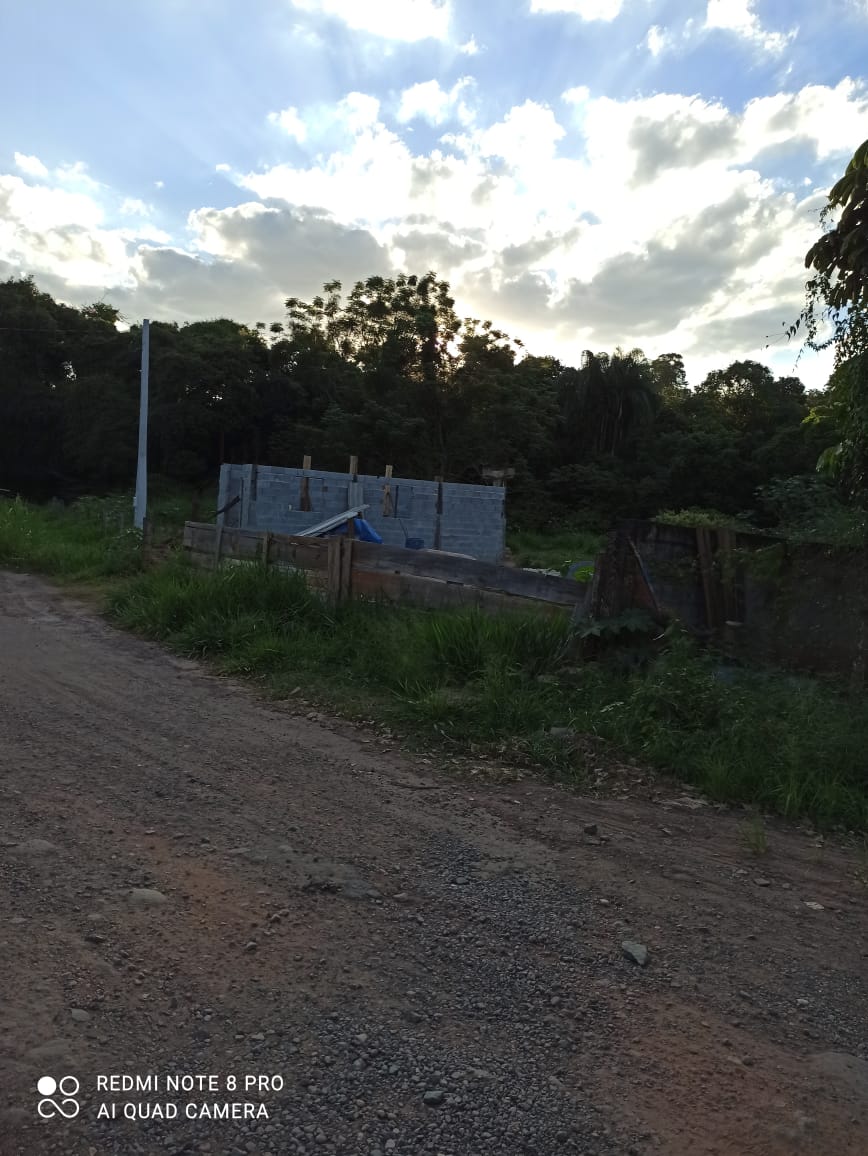 